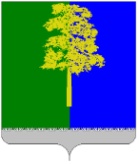 Муниципальное образование Кондинский районХанты-Мансийского автономного округа – ЮгрыАДМИНИСТРАЦИЯ КОНДИНСКОГО РАЙОНАРАСПОРЯЖЕНИЕВ соответствии с распоряжением администрации Кондинского района 
от 24 октября 2017 года № 641-р «Об оценке эффективности деятельности органов местного самоуправления городских и сельских поселений Кондинского района»:1. Одобрить сводный доклад Кондинского района о результатах мониторинга эффективности деятельности органов местного самоуправления городских и сельских поселений Кондинского района за 2022 год (далее - Сводный доклад) (приложение).2. Разместить Сводный доклад на официальном сайте органов местного самоуправления Кондинского района Ханты-Мансийского автономного 
округа – Югры.са/Банк документов/Распоряжения 2023Приложениек распоряжению администрации районаот 22.06.2023 № 355-рСводный доклад Кондинского районао результатах мониторинга эффективности деятельности органовместного самоуправления городских и сельских поселений Кондинского района за 2022 годРаздел I. ВведениеМониторинг эффективности деятельности органов местного самоуправления городских и сельских поселений Кондинского района проведен на основании значений 42 показателей, утвержденных распоряжением администрации Кондинского района
от 24 октября 2017 года № 641-р «Об оценке эффективности деятельности органов местного самоуправления городских и сельских поселений Кондинского района».Раздел II. Общие сведенияНа территории Кондинского района образовано 5 городских и 5 сельских поселений.Административным центром Кондинского района является пгт. Междуреченский.Численность постоянного населения в Кондинском районе по состоянию на 01 января 2023 года составила 30,495 тыс. человек.Таблица 1Общие сведения о городских и сельских поселенияхКондинского районаРаздел III. Результаты мониторинга эффективности деятельности органов местного самоуправления городских и сельских поселений1. Доля налоговых и неналоговых доходов местного бюджета в общем объеме собственных доходов в бюджете поселения (без учета субвенций и иных межбюджетных трансфертов из бюджета Кондинского района)Распределение мест между муниципальными образованиями представлено                                       в таблице 2.В связи с высокими значениями показателей 1 и 2 место заняли сельское поселение Болчары - 64,1% и городское поселение Междуреченский - 61,2%.В результате низкого значения показателя последнее место заняло сельское поселение Шугур - 21,5%.Таблица 2Распределение мест между муниципальными образованиями по показателю «Доля налоговых и неналоговых доходов местного бюджета в общем объеме собственных доходов в бюджете поселения (без учета субвенций и иных межбюджетных трансфертов из бюджета Кондинского района)»2. Прирост недоимки по налоговым поступлениям (местные налоги) в бюджет поселенияРаспределение мест между муниципальными образованиями представлено 
в таблице 3.В связи с лучшими значениями показателей 1 и 2 место заняли сельское поселение Шугур - нулевое значение и городское поселение Куминский - 62,3%.В результате худшего значения показателя последнее место заняло сельское поселение Леуши - 131,4%.Таблица 3Распределение мест между муниципальными образованиями по показателю «Прирост недоимки по налоговым поступлениям (местные налоги) в бюджет поселения»3. Рост поступлений доходов от оказания платных услуг за отчетный период к аналогичному периоду прошлого годаРаспределение мест между муниципальными образованиями представлено                               в таблице 4.В связи с лучшими значениями показателей 1 и 2 место заняли городское поселение Куминский - 252,1% и городское поселение Кондинское - 156,9%.В связи с нулевым значением показателя сельское поселение Шугур и городское поселение Междуреченский заняли последнее место.Таблица 4Распределение мест между муниципальными образованиями по показателю «Рост поступлений доходов от оказания платных услуг за отчетный период к аналогичному периоду прошлого года»4. Количество реализованных на уровне поселения проектов «Народный бюджет» с привлечением к реализации гражданРаспределение мест между муниципальными образованиями представлено                                    в таблице 5.В связи с лучшими значениями показателей 1 место заняли городское поселение Междуреченский и сельские поселения Леуши и Половинка - по 2 проекта.В результате худшего значения показателя последние места заняли сельские поселения Мулымья, Болчары - 0 проектов.Таблица 5Распределение мест между муниципальными образованиями по показателю «Количество реализованных на уровне поселения проектов «Народный бюджет» с привлечением к реализации граждан»5. Ведение на сайте органов местного самоуправления поселения раздела «Бюджет для граждан» в доступной форме (наличие презентаций, кратких характеристик бюджета по основным параметрам и так далее)Во всех поселениях проводилась работа по размещению информации в разделе «Бюджет для граждан», по итогам оценки все поселения заняли 1 место.Распределение мест между муниципальными образованиями представлено                               в таблице 6.Таблица 6Распределение мест между муниципальными образованиями по показателю «Ведение на сайте органов местного самоуправления поселения раздела «Бюджет для граждан» в доступной форме (наличие презентаций, кратких характеристик бюджета по основным параметрам и так далее), да/нет6. Доля граждан принявших участие в проведении публичных слушаний по проекту бюджета на очередной финансовый год и плановый период, отчет об исполнении бюджета (с приложением фотоматериалов и протокола публичных слушаний) от общей численности населения поселенияРаспределение мест между муниципальными образованиями представлено                                      в таблице 7.В связи с высоким значением показателя 1 место заняло сельское поселение Мулымья - 4,14%.В результате низкого значения показателя последнее место заняло городское поселение Междуреченский - 0,54%.Таблица 7Распределение мест между муниципальными образованиями по показателю «Доля граждан принявших участие в проведении публичных слушаний по проекту бюджета на очередной финансовый год и плановый период, отчет об исполнении бюджета (с приложением фотоматериалов и протокола публичных слушаний) от общей численности населения поселения»7. Доля расходов бюджета поселения, формируемых в рамках муниципальных программ, в общем объеме расходов бюджета поселенияРаспределение мест между муниципальными образованиями представлено                                    в таблице 8.В связи с высоким значением показателя 1 место заняли сельские поселения Половинка, Леуши, городское поселение Мортка - 100%. В связи с переданными полномочиями на уровень муниципального района городским поселением Междуреченский по формированию бюджета, исполнение осуществляется в рамках муниципальных программ Кондинского района, согласно действующему порядку расчета - 1 место.Таблица 8Распределение мест между муниципальными образованиями по показателю «Доля расходов бюджета поселения, формируемых в рамках муниципальных программ, в общем объеме расходов бюджета поселения»8. Доля полученного бюджетного эффекта по плану мероприятий по росту доходов и оптимизации расходов бюджета поселения, в общем объеме налоговых и неналоговых доходов поселенияРаспределение мест между муниципальными образованиями представлено                                 в таблице 9.В связи с высоким объемом значения показателя 1 место заняло сельское поселение Шугур - 13,28%.В результате низкого значения показателя последнее место заняло сельское поселение Половинка - 0,91%.Таблица 9Распределение мест между муниципальными образованиями по показателю «Доля полученного бюджетного эффекта по плану мероприятий по росту доходов и оптимизации расходов бюджета поселения, в общем объеме налоговых и неналоговых доходов поселения»9. Наличие муниципального маневренного жилищного фондаРаспределение мест между муниципальными образованиями представлено 
в таблице 10.В результате отсутствия маневренного жилищного фонда последние места заняли поселения Шугур, Мортка, Мулымья.Таблица 10Распределение мест между муниципальными образованиями по показателю «Наличие муниципального маневренного жилищного фонда»10. Доля вступивших в законную силу судебных исков по взысканию задолженности по договорам социального, коммерческого и служебного найма от общего количества нанимателей - должников по договорам социального, коммерческого и служебного наймаРаспределение мест между муниципальными образованиями представлено                                     в таблице 11.В связи с высоким значением показателя 1 место заняли городское поселение Междуреченский, сельские поселения Леуши и Мулымья - 100%.В связи с нулевым значением показателя последнее место заняли сельские поселения Болчары и Половинка.Таблица 11Распределение мест между муниципальными образованиями по показателю «Доля вступивших в законную силу судебных исков по взысканию задолженности по договорам социального, коммерческого и служебного найма от общего количества нанимателей - должников по договорам социального, коммерческого и служебного найма»11. Доля нанимателей - должников по договорам социального, коммерческого и служебного найма жилых помещений от общей численности нанимателей жилых помещенийРаспределение мест между муниципальными образованиями представлено 
в таблице 12.В результате низкого значения показателя первое место заняло сельское поселение Мулымья - 8,0%.В результате высокого значения показателя последнее место заняло городское поселение Куминский - 55,0%.Таблица 12Распределение мест между муниципальными образованиями по показателю «Доля нанимателей - должников по договорам социального, коммерческого и служебного найма жилых помещений от общей численности нанимателей жилых помещений»12. Количество (публикаций, пресс-релизов, сюжетов) по информированию населения о порядке начисления и оплаты платежей за жилищно-коммунальные услуги, необходимости своевременной оплаты, а также последствиях неуплатыРаспределение мест между муниципальными образованиями представлено 
в таблице 13.В результате высокого значения показателя первое место заняло сельское поселение Мулымья - 14 единиц.Таблица 13Распределение мест между муниципальными образованиями по показателю «Количество (публикаций, пресс-релизов, сюжетов) по информированию населения о порядке начисления и оплаты платежей за жилищно-коммунальные услуги, необходимости своевременной оплаты, а также последствиях неуплаты»13. Объем задолженности за жилищно-коммунальные услуги по муниципальному жилому фонду на 1 000 человек населенияРаспределение мест между муниципальными образованиями представлено 
в таблице 14.В связи с низким значением показателя первое место заняло городское поселение Мортка - 24,3 тыс. рублей на 1 000 человек населения.В результате высокого значения показателя последнее место заняло городское поселение Междуреченский - 1 440,3 тыс. рублей на 1 000 человек населения.Таблица 14Распределение мест между муниципальными образованиями по показателю «Объем задолженности за жилищно-коммунальные услуги по муниципальному жилому фонду на 1 000 человек населения»13.1. Из него просроченнойРаспределение мест между муниципальными образованиями представлено 
в таблице 14.1.В связи с низким значением показателя первое место заняло городское поселение Мортка - 0,0 тыс. рублей на 1 000 человек населения.В результате высокого значения показателя последнее место заняло городское поселение Междуреченский - 1 336,2 тыс. рублей на 1 000 человек населения.Таблица 14.1Распределение мест между муниципальными образованиями по показателю «из него просроченной»14. Доля взысканной просроченной задолженности за жилищно-коммунальные услуги по исковым заявлениям и судебным приказам от общего объема просроченной задолженностиРаспределение мест между муниципальными образованиями представлено 
в таблице 15.В связи с высоким значением показателя 1 место заняло сельское поселение Половинка - 44,93%.Таблица 15Распределение мест между муниципальными образованиями по показателю 
«Доля взысканной просроченной задолженности за жилищно-коммунальные услуги по исковым заявлениям и судебным приказам от общего объема просроченной задолженности»15. Количество проведенных рейдов поселения совместно с ОКК, с органами полиции отделением УФМС России по Ханты-Мансийскому автономному округу – Югре, общественностью по выявлению незаконно проживающих в «резиновых квартирах», составление актов фактического проживания граждан на 1 000 жителей поселенияРаспределение мест между муниципальными образованиями представлено 
в таблице 16.В связи с высоким значением показателя 1 место заняло сельское поселение Леуши - 
3 рейда на 1 000 жителей поселения.Таблица 16Распределение мест между муниципальными образованиями по показателю «Количество проведенных рейдов поселения совместно с ОКК, с органами полиции отделением УФМС России по Ханты-Мансийскому автономному округу – Югре, общественностью по выявлению незаконно проживающих в «резиновых квартирах», составление актов фактического проживания граждан на 1 000 жителей поселения»16. Уровень собираемости взносов за жилищно-коммунальные услуги в целом по поселениюРаспределение мест между муниципальными образованиями представлено 
в таблице 17.В связи с высоким значением показателя 1 место заняло сельское поселение 
Мулымья - 96,7%.В связи с нулевым значением показателя последнее место заняли сельские поселения Половинка и Шугур. Таблица 17Распределение мест между муниципальными образованиями по показателю «Уровень собираемости взносов за жилищно-коммунальные услуги в целом по поселению»17. Наличие просроченной кредиторской задолженности за приобретенные топливно-энергетические ресурсы, необходимые для обеспечения деятельности организаций жилищно-коммунального комплекса, перед поставщиками ресурсовРаспределение мест между муниципальными образованиями представлено 
в таблице 18.В связи с отсутствием просроченной кредиторской задолженности все поселения заняли первое место.Таблица 18Распределение мест между муниципальными образованиями по показателю 
«Наличие просроченной кредиторской задолженности за приобретенные топливно-энергетические ресурсы, необходимые для обеспечения деятельности организаций жилищно-коммунального комплекса, перед поставщиками ресурсов»18. Доля площади земельных участков, являющихся объектами налогообложения земельным налогом, в общей площади земельных участков, подлежащих налогообложению на территории поселенияРаспределение мест между муниципальными образованиями представлено 
в таблице 19.В связи с высоким значением показателя первое место заняло сельское поселение Половинка - 98,79%.В результате низкого значения показателя последнее место заняло городское поселение Куминский - 81,82%.Таблица 19Распределение мест между муниципальными образованиями по показателю «Доля площади земельных участков, являющихся объектами налогообложения земельным налогом, в общей площади земельных участков, подлежащих налогообложению на территории поселения»19. Площадь земельных участков, предоставленных для строительства, в расчете на 1 000 человек населения, всегоРаспределение мест между муниципальными образованиями представлено 
в таблице 20.В связи с высоким значением показателя первое место заняло городское поселение Междуреченский - 3,29 га.В результате низкого значения показателя последнее место заняло городское поселение Кондинское - 0,52 га.Таблица 20Распределение мест между муниципальными образованиями по показателю «Площадь земельных участков, предоставленных для строительства, в расчете на 1 000 человек населения, всего»19.1. В том числе земельных участков, предоставленных для жилищного строительства, индивидуального жилищного строительства и комплексного освоения в целях жилищного строительстваРаспределение мест между муниципальными образованиями представлено 
в таблице 20.1.В связи с высоким значением показателя первое место заняло сельское поселение Половинка - 0,96 га.В результате низкого значения показателя последнее место заняло сельское поселение Леуши - 0,36 га.Таблица 20.1Распределение мест между муниципальными образованиями по показателю «в том числе земельных участков, предоставленных для жилищного строительства, индивидуального жилищного строительства и комплексного освоения в целях жилищного строительства»20. Доля земельных участков, находящихся в муниципальной собственности поселения, в отношении которых проведены работы по уточнению границ (выполнено межевание)Распределение мест между муниципальными образованиями представлено 
в таблице 21.В связи с высоким значением показателя 1 место заняли поселения Луговой, Леуши, Болчары, Мулымья, Половинка, Шугур, достигшие максимального значения 100%.В связи с нулевым значением показателя последнее место заняло городское поселение Куминский. Таблица 21Распределение мест между муниципальными образованиями по показателю «Доля земельных участков, находящихся в муниципальной собственности поселения, в отношении которых проведены работы по уточнению границ (выполнено межевание)»21. Количество сформированных инвестиционных площадок (земельных участков) в поселении Распределение мест между муниципальными образованиями представлено 
в таблице 22.В связи с высоким значением показателя 1 место заняло городское поселение Междуреченский - 15 ед.В связи с нулевым значением показателя последнее место заняли поселения Кондинское, Луговой, Половинка, Шугур.Таблица 22Распределение мест между муниципальными образованиями по показателю «Количество сформированных инвестиционных площадок (земельных участков) в поселении»22. Достижение целевых индикаторов, установленных программой комплексного развития транспортной инфраструктуры городского/сельского поселения Кондинского районаРаспределение мест между муниципальными образованиями представлено 
в таблице 23.В связи с достижением целевых индикаторов, установленных программой комплексного развития транспортной инфраструктуры, все городские и сельские поселения заняли первое место.Таблица 23Распределение мест между муниципальными образованиями по показателю 
«Достижение целевых индикаторов, установленных программой комплексного развития транспортной инфраструктуры городского/сельского поселения Кондинского района»23. Доля расходов бюджета по заключенным муниципальным контрактам и договорам на содержание улично-дорожной сети и придомовых территорий в поселении, отраженная в автоматизированной информационной системе «Дороги Югры» Распределение мест между муниципальными образованиями представлено 
в таблице 24.В связи с высоким значением показателя 1 место заняли городское поселение Куминский и сельское поселение Половинка - 100%.В связи с нулевым значением показателя последнее место заняли поселения Междуреченский, Болчары, Мулымья, Половинка и Шугур.Таблица 24Распределение мест между муниципальными образованиями по показателю «Доля расходов бюджета по заключенным муниципальным контрактам и договорам на содержание улично-дорожной сети и придомовых территорий в поселении, отраженная в автоматизированной информационной системе «Дороги Югры»24. Объем средств бюджета направляемых на финансирование отрасли «Культура и кинематография» в расчете на 1 000 человек населенияРаспределение мест между муниципальными образованиями представлено 
в таблице 25.В связи с наибольшим значением показателя 1 место заняло сельское поселение Шугур - 0,33 тыс. рублей.В связи с нулевым значением показателя последнее место заняло городское поселение Междуреченский.Таблица 25Распределение мест между муниципальными образованиями по показателю «Объем средств бюджета направляемых на финансирование отрасли «Культура и кинематография» в расчете на 1 000 человек населения»25. Удельный вес населения, участвующего в культурно-досуговых мероприятиях, организованных учреждениями поселенийРаспределение мест между муниципальными образованиями представлено 
в таблице 26.В связи с высокой динамикой значения показателя первое место заняло городское поселение Мортка - 18,59%.В результате низкого значения показателя последнее место заняло городское поселение Луговой - 5,89%.Таблица 26Распределение мест между муниципальными образованиями по показателю «Удельный вес населения, участвующего в культурно-досуговых мероприятиях, организованных учреждениями поселений»26. Занятое место команды поселения в Спартакиаде трудящихся Кондинского района по итогам текущего годаРаспределение мест между муниципальными образованиями представлено 
в таблице 27.В связи с высоким значением показателя первое место заняло городское поселение Луговой - 1 место.Таблица 27Распределение мест между муниципальными образованиями по показателю 
«Занятое место команды поселения в Спартакиаде трудящихся Кондинского района 
по итогам текущего года»27. Количество благоустроенных придомовых и общественных территорий на 1 000 жителей поселенияРаспределение мест между муниципальными образованиями представлено 
в таблице 28.В связи с высоким значением показателя первое место заняло городское поселение Куминский - 11,39 ед.В результате низкого значения показателя последнее место заняло городское поселение Луговой - 3,21 ед.Таблица 28Распределение мест между муниципальными образованиями по показателю 
«Количество благоустроенных придомовых и общественных территорий 
на 1 000 жителей поселения»28. Количество несанкционированных свалок на территории поселения на 1 000 жителей поселенияРаспределение мест между муниципальными образованиями представлено 
в таблице 29.В связи с лучшим значением показателя 1 место заняли поселения Междуреченский, Куминский, Луговой, Леуши, Болчары, Мулымья и Шугур - 0,0 ед.В результате высокого значения показателя последнее место заняло сельское поселение Половинка - 0,80 ед.Таблица 29Распределение мест между муниципальными образованиями по показателю «Количество несанкционированных свалок на территории поселения на 1 000 жителей поселения»29. Число субъектов малого и среднего предпринимательства в расчете на 1 000 человек населенияРаспределение мест между муниципальными образованиями представлено
в таблице 30.В связи с высоким значением показателя 1 место заняло городское поселение Междуреченский - 31,5 субъектов на 1 000 человек.В результате низкого значения показателя последнее место заняло городское поселение Куминский - 6,0 ед.Таблица 30Распределение мест между муниципальными образованиями по показателю «Число субъектов малого и среднего предпринимательства в расчете на 1 000 человек населения»30. Количество субъектов (малого и среднего предпринимательства, самозанятые, физические лица), включенных в Реестр креативных индустрий Ханты-Мансийского автономного округа – Югры, единицРаспределение мест между муниципальными образованиями представлено 
в таблице 31.В связи с высоким значением показателя 1 место заняло городское поселение Междуреченский - 3 ед.В результате нулевого значения показателя остальные поселения заняли последнее место.Таблица 31Распределение мест между муниципальными образованиями по показателю «Количество субъектов (малого и среднего предпринимательства, самозанятые, физические лица), включенных в Реестр креативных индустрий Ханты-Мансийского автономного округа – Югры» 31. Количество субъектов малого и среднего предпринимательства, имеющих статус социального предприятия, в расчете на 1 тыс. человек населения, единицРаспределение мест между муниципальными образованиями представлено 
в таблице 32.В связи с высоким значением показателя 1 место заняло городское поселение 
Мортка - 0,5 ед. на 1 000 человек.Таблица 32Распределение мест между муниципальными образованиями по показателю «Количество субъектов малого и среднего предпринимательства, имеющих статус социального предприятия, в расчете на 1 000 человек населения» 32. Количество социально ориентированных некоммерческих организаций, осуществляющих деятельность в муниципальном образовании в расчете на 1 тыс. человек населения, единицРаспределение мест между муниципальными образованиями представлено 
в таблице 33.В связи с высоким значением показателя 1 место заняло сельское поселение 
Шугур - 2,0 ед. на 1 000 человек.В связи с нулевым значением показателя последнее место заняло городское поселение Куминский.Таблица 33Распределение мест между муниципальными образованиями по показателю «Количество социально ориентированных некоммерческих организаций, осуществляющих деятельность в муниципальном образовании в расчете на 1 000 человек населения» 33. Доля муниципальных услуг, оказанных гражданам в электронной форме от общего числа оказанных услугВ связи с высоким значением показателя 1 место заняло сельское поселение Шугур - 23,8%.В связи с нулевым значением показателя последнее место заняло городское поселение Междуреченский. Распределение мест между муниципальными образованиями представлено 
в таблице 34.Таблица 34Распределение мест между муниципальными образованиями по показателю 
«Доля муниципальных услуг, оказанных гражданам в электронной форме от общего числа оказанных услуг»34. Полнота занесения данных в ГАС «Управление» Распределение мест между муниципальными образованиями представлено 
в таблице 35.В связи с полным занесением данных в ГАС «Управление» все городские и сельские поселения заняли первое место.Таблица 35Распределение мест между муниципальными образованиями по показателю «Полнота занесения данных в ГАС «Управление»35. Доля действующих регламентов муниципальных услуг, соответствующих действующему законодательству Российской ФедерацииВо всех поселениях действующие регламенты муниципальных услуг соответствуют действующему законодательству Российской Федерации.Распределение мест между муниципальными образованиями представлено 
в таблице 36.Таблица 36Распределение мест между муниципальными образованиями по показателю «Доля действующих регламентов муниципальных услуг, соответствующих действующему законодательству Российской Федерации»36. Участие в региональном этапе Всероссийского конкурса «Лучшая муниципальная практика»Поселения Междуреченский, Куминский, Мулымья и Половинка приняли участие в конкурсе и заняли 1 место.Распределение мест между муниципальными образованиями представлено 
в таблице 37.Таблица 37Распределение мест между муниципальными образованиями по показателю «Участие в региональном этапе Всероссийского конкурса «Лучшая муниципальная практика»37. Доля исполняемых поселением полномочий, за исключением полномочий, переданных в соответствии с Соглашением о передаче осуществления части полномочий органов местного самоуправления городских и сельских поселений Кондинского района органам местного самоуправления муниципального образования Кондинский районРаспределение мест между муниципальными образованиями представлено 
в таблице 38.В связи с высоким значением показателя первое место заняли поселения Луговой, Леуши, Болчары, Мулымья, Шугур - 83,7%.В результате низкого значения показателя последнее место заняло городское поселение Междуреченский - 2,2%.Таблица 38Распределение мест между муниципальными образованиями по показателю «Доля исполняемых поселением полномочий, за исключением полномочий, переданных в соответствии с Соглашением о передаче осуществления части полномочий органов местного самоуправления городских и сельских поселений Кондинского района органам местного самоуправления муниципального образования Кондинский район»38. Количество поступивших обращений, заявлений, жалоб от граждан по неисполнению вопросов местного значения поселения к главе Кондинского района на 1 000 человек населенияРаспределение мест между муниципальными образованиями представлено 
в таблице 39.В связи отсутствием жалоб все поселения, кроме городского поселения Куминский, заняли первые места.Таблица 39Распределение мест между муниципальными образованиями по показателю «Количество поступивших обращений, заявлений, жалоб от граждан по неисполнению вопросов местного значения поселения к главе Кондинского района на 1 000 человек населения»39. Доля введенной площади жилья от запланированной, %Распределение мест между муниципальными образованиями представлено 
в таблице 40.В связи с высоким значением показателя первое место заняло сельское поселение Шугур - 119%.Таблица 40Распределение мест между муниципальными образованиями по показателю «Доля введенной площади жилья от запланированной, %»Раздел IV. Результаты комплексной оценки эффективности деятельности органов местного самоуправления муниципальных образований городских и сельских поселений за 2022 годКомплексная оценка эффективности деятельности органов местного самоуправления муниципальных образований Кондинского района проведена на основании индексов средних значений всех показателей эффективности.В отчетном периоде лидерами, достигшими наибольших значений показателей эффективности деятельности органов местного самоуправления городских и сельских поселений, являются:первое место - городское поселение Междуреченский;второе место - городское поселение Луговой;третье место - городское поселение Куминский.Таблица 41Распределение мест между муниципальными образованиями по результатам комплексной оценки эффективности деятельности органов местного самоуправления городских округов и муниципальных районов за 2022 годот 22 июня 2023 года№ 355-рпгт. МеждуреченскийО сводном докладе Кондинского района о результатах мониторинга эффективностидеятельности органов местногосамоуправления городских и сельскихпоселений Кондинского района за 2022 годГлава районаА.А.Мухин№ п/пНаименование поселенияЧисленность постоянного населения на 01 января 2023 года, тыс. человек1.гп. Междуреченский11,0792.гп. Мортка4,1043.гп. Кондинское2,6374.гп. Луговой1,5575.гп. Куминский2,4586.сп. Половинка1,2437.сп. Шугур0,5088.сп. Болчары1,9329.сп. Леуши2,58810.сп. Мулымья2,389№ п/пНаименование муниципального образованияЗначение показателя,%Индекс среднего объема показателя эффективностиИндекс среднего объема показателя эффективности№ п/пНаименование муниципального образованияЗначение показателя,%коэффициентместо1.сп. Болчары64,11,00012.гп. Междуреченский61,20,93223.гп. Кондинское42,90,50234.сп. Половинка40,10,43745.гп. Куминский36,20,42556.гп. Луговой33,70,40067.сп. Леуши33,50,24078.гп. Мортка31,50,23589.сп. Мулымья27,30,050910.сп. Шугур21,50,00010№ п/пНаименование муниципального образованияЗначение показателя,%Индекс среднего объема показателя эффективностиИндекс среднего объема показателя эффективности№ п/пНаименование муниципального образованияЗначение показателя,%коэффициентместо1.сп. Шугур0,01,00012.гп. Куминский62,30,98023.гп. Луговой75,40,85034.сп. Болчары84,30,35845.гп. Мортка88,60,32656.сп. Мулымья99,80,21067.гп. Междуреченский104,30,20678.гп. Кондинское107,90,20389.сп. Половинка116,80,050910.сп. Леуши131,40,00010№ п/пНаименование муниципального образованияЗначение показателя,%Индекс среднего объема показателя эффективностиИндекс среднего объема показателя эффективности№ п/пНаименование муниципального образованияЗначение показателя,%коэффициентместо1.гп. Куминский252,11,00012.гп. Кондинское156,90,81023.гп. Луговой113,70,75034.сп. Половинка110,40,21545.сп. Болчары109,70,21056.сп. Мулымья100,00,18067.сп. Леуши87,80,15078.гп. Мортка73,70,13089.сп. Шугур0,00,0001010.гп. Междуреченский0,00,00010№ п/пНаименование муниципального образованияЗначение показателя,единицИндекс среднего объема показателя эффективностиИндекс среднего объема показателя эффективности№ п/пНаименование муниципального образованияЗначение показателя,единицкоэффициентместо1.гп. Междуреченский21,00012.сп. Леуши21,00013.сп. Половинка21,00014.гп. Мортка10,50045.гп. Кондинское10,50046.гп. Куминский10,50047.гп. Луговой10,50048.сп. Шугур10,50049.сп. Мулымья00,0001010.сп. Болчары00,00010№п/пНаименование муниципального образованияЗначение показателя,да/нетИндекс среднего объема показателя эффективностиИндекс среднего объема показателя эффективности№п/пНаименование муниципального образованияЗначение показателя,да/неткоэффициентместо1.гп. Междуреченскийда1,00012.гп. Морткада1,00013.гп. Кондинскоеда1,00014.гп. Куминскийда1,00015.гп. Луговойда1,00016.сп. Леушида1,00017.сп. Болчарыда1,00018.сп. Мулымьяда1,00019.сп. Половинкада1,000110.сп. Шугурда1,0001№ п/пНаименование муниципального образованияЗначение показателя,%Индекс среднего объема показателя эффективностиИндекс среднего объема показателя эффективности№ п/пНаименование муниципального образованияЗначение показателя,%коэффициентместо1.сп. Мулымья4,141,00012.гп. Луговой2,770,95023.сп. Шугур2,750,18034.сп. Леуши1,990,15045.сп. Половинка1,050,12056.гп. Кондинское0,960,11767.гп. Мортка0,850,10578.гп. Куминский0,680,08089.сп. Болчары0,610,019910.гп. Междуреченский0,540,00010№ п/пНаименование муниципального образованияЗначение показателя,%Индекс среднего объема показателя эффективностиИндекс среднего объема показателя эффективности№ п/пНаименование муниципального образованияЗначение показателя,%коэффициентместо1.сп. Половинка100,01,00012.сп. Леуши100,01,00013.гп. Мортка100,01,00014.гп. Междуреченскийпереданы полномочия1,00015.гп. Луговой99,970,99556.сп. Болчары99,950,99267.сп. Мулымья99,890,98278.сп. Шугур99,870,97889.гп. Куминский99,300,883910.гп. Кондинское94,040,00010№ п/пНаименование муниципального образованияЗначение показателя,%Индекс среднего объема показателя эффективностиИндекс среднего объема показателя эффективности№ п/пНаименование муниципального образованияЗначение показателя,%коэффициентместо1.сп. Шугур13,281,00012.гп. Междуреченский12,950,98023.гп. Куминский12,820,97034.гп. Мортка6,270,85045.сп. Мулымья3,280,19256.гп. Кондинское3,100,17767.сп. Леуши2,310,11378.гп. Луговой2,190,10389.сп. Болчары1,360,036910.сп. Половинка0,910,00010№ п/пНаименование муниципального образованияЗначение показателя,да/нетИндекс среднего объема показателя эффективностиИндекс среднего объема показателя эффективности№ п/пНаименование муниципального образованиякоэффициентместо1.гп. Междуреченскийда1,00012.гп. Луговойда1,00013.гп. Кондинскоеда1,00014.гп. Куминскийда1,00015.сп. Леушида1,00016.сп. Половинкада1,00017.сп. Болчарыда1,00018.сп. Шугурнет0,000109.гп. Мортканет0,0001010.сп. Мулымьянет0,00010№ п/пНаименование муниципального образованияЗначение показателя,%Индекс среднего объема показателя эффективностиИндекс среднего объема показателя эффективности№ п/пНаименование муниципального образованияЗначение показателя,%коэффициентместо1.гп. Междуреченский100,01,00012.сп. Леуши100,01,00013.сп. Мулымья100,01,00014.гп. Мортка51,20,83045.гп. Кондинское31,00,50056.сп. Шугур20,00,20067.гп. Куминский15,00,19578.гп. Луговой3,00,17089.сп. Болчары0,00,0001010.сп. Половинка0,00,00010№ п/пНаименование муниципального образованияЗначение показателя,%Индекс среднего объема показателя эффективностиИндекс среднего объема показателя эффективности№ п/пНаименование муниципального образованияЗначение показателя,%коэффициентместо1.сп. Мулымья8,01,00012.сп. Болчары9,50,96823.гп. Луговой9,60,96634.сп. Шугур15,60,81045.гп. Мортка17,60,79656.гп. Междуреченский24,20,65567.сп. Леуши30,00,50078.гп. Кондинское43,00,49089.сп. Половинка45,00,213910.гп. Куминский55,00,00010№ п/пНаименование муниципального образованияЗначение показателя,единицИндекс среднего объема показателя эффективностиИндекс среднего объема показателя эффективности№ п/пНаименование муниципального образованияЗначение показателя,единицкоэффициентместо1.сп. Мулымья141,00012.сп. Болчары30,21423.гп. Междуреченский00,000104.гп. Мортка00,000105.гп. Куминский00,000106.гп. Кондинское00,000107.гп. Луговой00,000108.сп. Леуши00,000109.сп. Половинка00,0001010.сп. Шугур00,00010№ п/пНаименование муниципального образованияЗначение показателя,тыс. рублейИндекс среднего объема показателя эффективностиИндекс среднего объема показателя эффективности№ п/пНаименование муниципального образованияЗначение показателя,тыс. рублейкоэффициентместо1.гп. Мортка24,31,00012.сп. Шугур37,60,99123.сп. Леуши117,70,93434.гп. Луговой141,80,91745.гп. Куминский176,30,90056.сп. Половинка209,00,87067.сп. Мулымья269,40,82778.сп. Болчары326,90,78689.гп. Кондинское594,80,750910.гп. Междуреченский1 440,30,00010№ п/пНаименование муниципального образованияЗначение показателя,тыс. рублейИндекс среднего объема показателя эффективностиИндекс среднего объема показателя эффективности№ п/пНаименование муниципального образованияЗначение показателя,тыс. рублейкоэффициентместо1.гп. Мортка0,01,00012.сп. Леуши16,80,94723.сп. Шугур31,30,93534.гп. Луговой98,50,92645.гп. Куминский165,20,91056.сп. Половинка176,90,86867.сп. Мулымья203,60,84878.сп. Болчары306,80,77089.гп. Кондинское432,60,750910.гп. Междуреченский1336,20,00010№ п/пНаименование муниципального образованияЗначение показателя,%Индекс среднего объема показателя эффективностиИндекс среднего объема показателя эффективности№ п/пНаименование муниципального образованияЗначение показателя,%коэффициентместо1.сп. Половинка44,931,00012.гп. Куминский0,760,98023.гп. Кондинское0,150,80034.гп. Мортка0,00,000105.гп. Междуреченский0,00,000106.гп. Луговой0,00,000107.сп. Леуши0,00,000108.сп. Мулымья0,00,000109.сп. Болчары0,00,0001010.сп. Шугур0,00,00010№ п/пНаименование муниципального образованияЗначение показателя,ед.Индекс среднего объема показателя эффективностиИндекс среднего объема показателя эффективности№ п/пНаименование муниципального образованияЗначение показателя,ед.коэффициентместо1.сп. Леуши31,00012.сп. Мулымья00,000103.гп. Междуреченский00,000104.гп. Кондинское00,000105.гп. Куминский00,000106.гп. Луговой00,000107.гп. Мортка00,000108.сп. Болчары00,000109.сп. Половинка00,0001010.сп. Шугур00,00010№ п/пНаименование муниципального образованияЗначение показателя,%Индекс среднего объема показателя эффективностиИндекс среднего объема показателя эффективности№ п/пНаименование муниципального образованияЗначение показателя,%коэффициентместо1.сп. Мулымья96,71,00012.гп. Мортка95,10,98323.гп. Куминский94,60,97834.сп. Леуши94,10,97345.гп. Луговой92,60,95856.гп. Междуреченский87,50,90567.гп. Кондинское87,30,90378.сп. Болчары80,70,70089.сп. Половинка0,00,0001010.сп. Шугур0,00,00010№ п/пНаименование муниципального образованияЗначение показателя,тыс. рублейИндекс среднего объема показателя эффективностиИндекс среднего объема показателя эффективности№ п/пНаименование муниципального образованияЗначение показателя,тыс. рублейкоэффициентместо1.гп. Междуреченский0,01,00012.гп. Мортка0,01,00013.гп. Кондинское0,01,00014.гп. Куминский0,01,00015.гп. Луговой0,01,00016.сп. Леуши0,01,00017.сп. Болчары0,01,00018.сп. Мулымья0,01,00019.сп. Шугур0,01,000110.сп. Половинка0,01,0001№ п/пНаименование муниципального образованияЗначение показателя, %Индекс среднего объема показателя эффективностиИндекс среднего объема показателя эффективности№ п/пНаименование муниципального образованияЗначение показателя, %коэффициентместо1.сп. Половинка98,791,00012.сп. Леуши97,820,78023.сп. Мулымья94,500,74734.гп. Луговой94,180,72845.сп. Шугур94,110,50056.гп. Мортка91,890,49067.гп. Междуреченский88,950,42078.сп. Болчары85,120,19489.гп. Кондинское82,990,170910.гп. Куминский81,820,00010№ п/пНаименование муниципального образованияЗначение показателя,гаИндекс среднего объема показателя эффективностиИндекс среднего объема показателя эффективности№ п/пНаименование муниципального образованияЗначение показателя,гакоэффициентместо1.гп. Междуреченский3,291,00012.сп. Половинка2,950,62023.сп. Мулымья2,800,55034.гп. Мортка2,440,53545.сп. Болчары2,110,30056.сп. Шугур1,230,21067.гп. Луговой0,910,14178.гп. Куминский0,680,12089.сп. Леуши0,540,007910.гп. Кондинское0,520,00010№ п/пНаименование муниципального образованияЗначение показателя, гаИндекс среднего объема показателя эффективностиИндекс среднего объема показателя эффективности№ п/пНаименование муниципального образованияЗначение показателя, гакоэффициентместо1.сп. Половинка0,961,00012.гп. Мортка0,940,98023.гп. Луговой0,850,81734.гп. Междуреченский0,810,75045.сп. Болчары0,670,22556.сп. Мулымья0,630,20567.сп. Шугур0,470,18378.гп. Куминский0,440,16889.гп. Кондинское0,410,150910.сп. Леуши0,360,00010№ п/пНаименование муниципального образованияЗначение показателя, %Индекс среднего объема показателя эффективностиИндекс среднего объема показателя эффективности№ п/пНаименование муниципального образованияЗначение показателя, %коэффициентместо1.гп. Луговой100,01,00012.сп. Леуши100,01,00013.сп. Болчары100,01,00014.сп. Мулымья100,01,00015.сп. Половинка100,01,00016.сп. Шугур100,01,00017.гп. Кондинское96,00,96078.гп. Междуреченский94,00,94089.гп. Мортка90,00,900910.гп. Куминский0,00,00010№ п/пНаименование муниципального образованияЗначение показателя, ед.Индекс среднего объема показателя эффективностиИндекс среднего объема показателя эффективности№ п/пНаименование муниципального образованияЗначение показателя, ед.коэффициентместо1.гп. Междуреченский151,00012.гп. Мортка40,26723.сп. Леуши20,13334.сп. Болчары20,13335.гп. Куминский10,06756.сп. Мулымья10,06757.гп. Кондинское00,000108.гп. Луговой00,000109.сп. Половинка00,0001010.сп. Шугур00,00010№ п/пНаименование муниципального образованияЗначение показателя,да/нетИндекс среднего объема показателя эффективностиИндекс среднего объема показателя эффективности№ п/пНаименование муниципального образованияЗначение показателя,да/неткоэффициентместо1.гп. Междуреченскийда1,00012.гп. Морткада1,00013.гп. Кондинскоеда1,00014.гп. Куминскийда1,00015.гп. Луговойда1,00016.сп. Леушида1,00017.сп. Болчарыда1,00018.сп. Мулымьяда1,00019.сп. Половинкада1,000110.сп. Шугурда1,0001№ п/пНаименование муниципального образованияЗначение показателя,%Индекс среднего объема показателя эффективностиИндекс среднего объема показателя эффективности№ п/пНаименование муниципального образованияЗначение показателя,%коэффициентместо1.гп. Куминский100,01,00012.сп. Половинка100,01,00013.гп. Луговой62,80,62834.гп. Мортка23,70,23745.сп. Леуши1,00,01056.гп. Междуреченский0,00,000107.сп. Болчары0,00,000108.сп. Мулымья0,00,000109.сп. Половинка0,00,0001010.сп. Шугур0,00,00010№ п/пНаименование муниципального образованияЗначение показателя, тыс. рублейИндекс среднего объема показателя эффективностиИндекс среднего объема показателя эффективности№ п/пНаименование муниципального образованияЗначение показателя, тыс. рублейкоэффициентместо1.сп. Шугур0,331,00012.сп. Леуши0,110,33323.сп. Мулымья0,100,30334.сп. Половинка0,100,30335.гп. Луговой0,080,24256.сп. Болчары0,080,24257.гп. Куминский0,070,21278.гп. Мортка0,060,18289.гп. Кондинское0,040,160910.гп. Междуреченский0,000,00010№ п/пНаименование муниципального образованияЗначение показателя,%Индекс среднего объема показателя эффективностиИндекс среднего объема показателя эффективности№ п/пНаименование муниципального образованияЗначение показателя,%коэффициентместо1.гп. Мортка18,591,00012.сп. Шугур17,380,78023.сп. Болчары16,830,76034.сп. Леуши15,440,74545.гп. Куминский15,300,74156.сп. Половинка13,760,45067.сп. Мулымья11,870,44378.гп. Междуреченский11,330,42889.гп. Кондинское7,480,410910.гп. Луговой5,890,00010№ п/пНаименование муниципального образованияЗначение показателя, местоИндекс среднего объема показателя эффективностиИндекс среднего объема показателя эффективности№ п/пНаименование муниципального образованияЗначение показателя, местокоэффициентместо1.гп. Луговой11,00012.гп. Мортка20,95023.сп. Половинка30,51034.сп. Мулымья40,50045.гп. Куминский50,49056.сп. Леуши60,25067.сп. Болчары70,12578.гп. Междуреченский80,10089.гп. Кондинское00,0001010.сп. Шугур00,00010№ п/пНаименование муниципального образованияЗначение показателя,ед.Индекс среднего объема показателя эффективностиИндекс среднего объема показателя эффективности№ п/пНаименование муниципального образованияЗначение показателя,ед.коэффициентместо1.гп. Куминский11,391,00012.сп. Половинка11,260,80523.сп. Шугур9,840,80034.гп. Кондинское8,720,79045.сп. Болчары8,280,52556.гп. Междуреченский7,400,51267.сп. Мулымья6,280,16078.гп. Мортка6,090,15089.сп. Леуши5,410,050910.гп. Луговой3,210,00010№ п/пНаименование муниципального образованияЗначение показателя,ед.Индекс среднего объема показателя эффективностиИндекс среднего объема показателя эффективности№ п/пНаименование муниципального образованияЗначение показателя,ед.коэффициентместо1.гп. Междуреченский0,01,00012.гп. Куминский0,01,00013.гп. Луговой0,01,00014.сп. Леуши0,01,00015.сп. Болчары0,01,00016.сп. Мулымья0,01,00017.сп. Шугур0,01,00018.гп. Мортка0,240,70089.гп. Кондинское0,380,650910.сп. Половинка0,800,00010№ п/пНаименование муниципального образованияЗначение показателя,ед.Индекс среднего объема показателя эффективностиИндекс среднего объема показателя эффективности№ п/пНаименование муниципального образованияЗначение показателя,ед.коэффициентместо1.гп. Междуреченский31,51,00012.сп. Шугур23,60,51523.гп. Мортка19,00,51034.гп. Кондинское18,60,50045.сп. Мулымья17,60,33056.сп. Половинка16,10,31567.сп. Леуши15,10,30078.гп. Луговой13,50,29489.сп. Болчары12,90,271910.гп. Куминский6,00,00010№ п/пНаименование муниципального образованияЗначение показателя,ед.Индекс среднего объема показателя эффективностиИндекс среднего объема показателя эффективности№ п/пНаименование муниципального образованияЗначение показателя,ед.коэффициентместо1.гп. Междуреченский31,00012.гп. Мортка00,000103.гп. Кондинское00,000104.гп. Куминский00,000105.гп. Луговой00,000106.сп. Леуши00,000107.сп. Болчары00,000108.сп. Мулымья00,000109.сп. Половинка00,0001010.сп. Шугур00,00010№ п/пНаименование муниципального образованияЗначение показателя,ед.Индекс среднего объема показателя эффективностиИндекс среднего объема показателя эффективности№ п/пНаименование муниципального образованияЗначение показателя,ед.коэффициентместо1.гп. Мортка0,51,00012.гп. Междуреченский0,010,02023.гп. Кондинское00,000104.гп. Куминский00,000105.гп. Луговой00,000106.сп. Леуши00,000107.сп. Болчары00,000108.сп. Мулымья00,000109.сп. Половинка00,0001010.сп. Шугур00,00010№ п/пНаименование муниципального образованияЗначение показателя,ед.Индекс среднего объема показателя эффективностиИндекс среднего объема показателя эффективности№ п/пНаименование муниципального образованияЗначение показателя,ед.коэффициентместо1.сп. Шугур2,01,00012.гп. Междуреченский1,80,90023.сп. Половинка1,60,80034.гп. Луговой1,30,78045.гп. Кондинское1,10,55056.сп. Болчары1,00,35067.сп. Леуши0,80,20078.гп. Мортка0,50,19089.сп. Мулымья0,40,050910.гп. Куминский0,00,00010№п/пНаименование муниципального образованияЗначение показателя,%Индекс среднего объема показателя эффективностиИндекс среднего объема показателя эффективности№п/пНаименование муниципального образованияЗначение показателя,%коэффициентместо1.сп. Шугур23,81,00012.сп. Болчары23,40,98323.гп. Кондинское23,30,97934.сп. Леуши21,50,90345.гп. Луговой13,450,86556.гп. Куминский6,450,85067.гп. Мортка3,00,10078.сп. Половинка3,00,10079.сп. Мулымья1,00,020910.гп. Междуреченский0,00,00010№ п/пНаименование муниципального образованияЗначение показателя,%Индекс среднего объема показателя эффективностиИндекс среднего объема показателя эффективности№ п/пНаименование муниципального образованияЗначение показателя,%коэффициентместо1.гп. Междуреченский1001,00012.гп. Мортка1001,00013.гп. Кондинское1001,00014.гп. Куминский1001,00015.гп. Луговой1001,00016.сп. Леуши1001,00017.сп. Болчары1001,00018.сп. Мулымья1001,00019.сп. Половинка1001,000110.сп. Шугур1001,0001№п/пНаименование муниципального образованияЗначение показателя,%Индекс среднего объема показателя эффективностиИндекс среднего объема показателя эффективности№п/пНаименование муниципального образованияЗначение показателя,%коэффициентместо1.гп. Междуреченский1001,00012.гп. Мортка1001,00013.гп. Кондинское1001,00014.гп. Куминский1001,00015.гп. Луговой1001,00016.сп. Леуши1001,00017.сп. Болчары1001,00018.сп. Мулымья1001,00019.сп. Половинка1001,000110.сп. Шугур1001,0001№ п/пНаименование муниципального образованияЗначение показателя,ед.Индекс среднего объема показателя эффективностиИндекс среднего объема показателя эффективности№ п/пНаименование муниципального образованияЗначение показателя,ед.коэффициентместо1.гп. Междуреченский11,00012.гп. Куминский11,00013.сп. Мулымья11,00014.сп. Половинка11,00015.гп. Луговой00,000106.гп. Мортка00,000107.гп. Кондинское00,000108.сп. Леуши00,000109.сп. Болчары00,0001010.сп. Шугур00,00010№ п/пНаименование муниципального образованияЗначение показателя, %Индекс среднего объема показателя эффективностиИндекс среднего объема показателя эффективности№ п/пНаименование муниципального образованияЗначение показателя, %коэффициентместо1.гп. Луговой83,71,00012.сп. Леуши83,71,00013.сп. Болчары83,71,00014.сп. Мулымья83,71,00015.сп. Шугур83,71,00016.гп. Мортка81,40,97267.гп. Кондинское81,40,97268.гп. Куминский79,10,94389.сп. Половинка79,10,943810.гп. Междуреченский2,20,00010№ п/пНаименование муниципального образованияЗначение показателя, ед. на 1000 человекИндекс среднего объема показателя эффективностиИндекс среднего объема показателя эффективности№ п/пНаименование муниципального образованияЗначение показателя, ед. на 1000 человеккоэффициентместо1.гп. Междуреченский0,001,00012.гп. Мортка0,001,00013.гп. Кондинское0,001,00014.гп. Куминский0,001,00015.гп. Луговой0,001,00016.сп. Шугур0,001,00017.сп. Половинка0,001,00018.сп. Леуши0,001,00019.сп. Болчары0,001,000110.сп. Мулымья0,001,0001№ п/пНаименование муниципального образованияЗначение показателя, %Индекс среднего объема показателя эффективностиИндекс среднего объема показателя эффективности№ п/пНаименование муниципального образованияЗначение показателя, %коэффициентместо1.сп. Шугур1191,00012.сп. Леуши1140,93423.гп. Кондинское1050,92534.гп. Междуреченский1050,92535.сп. Болчары1020,51056.гп. Луговой1010,50067.сп. Мулымья800,30078.сп. Половинка780,25089.гп. Куминский600,240910.гп. Мортка430,00010№ п/пНаименование муниципального образованияИндекс среднего объема показателя эффективностиИндекс среднего объема показателя эффективности№ п/пНаименование муниципального образованиякоэффициентместо1.гп. Междуреченский 0,60212.гп. Луговой0,59723.гп. Куминский0,57634.гп. Мортка0,55945.сп. Половинка0,55856.сп. Леуши0,55367.сп. Шугур0,55178.сп. Мулымья0,53689.гп. Кондинское0,505910.сп. Болчары0,50410